Российская Федерация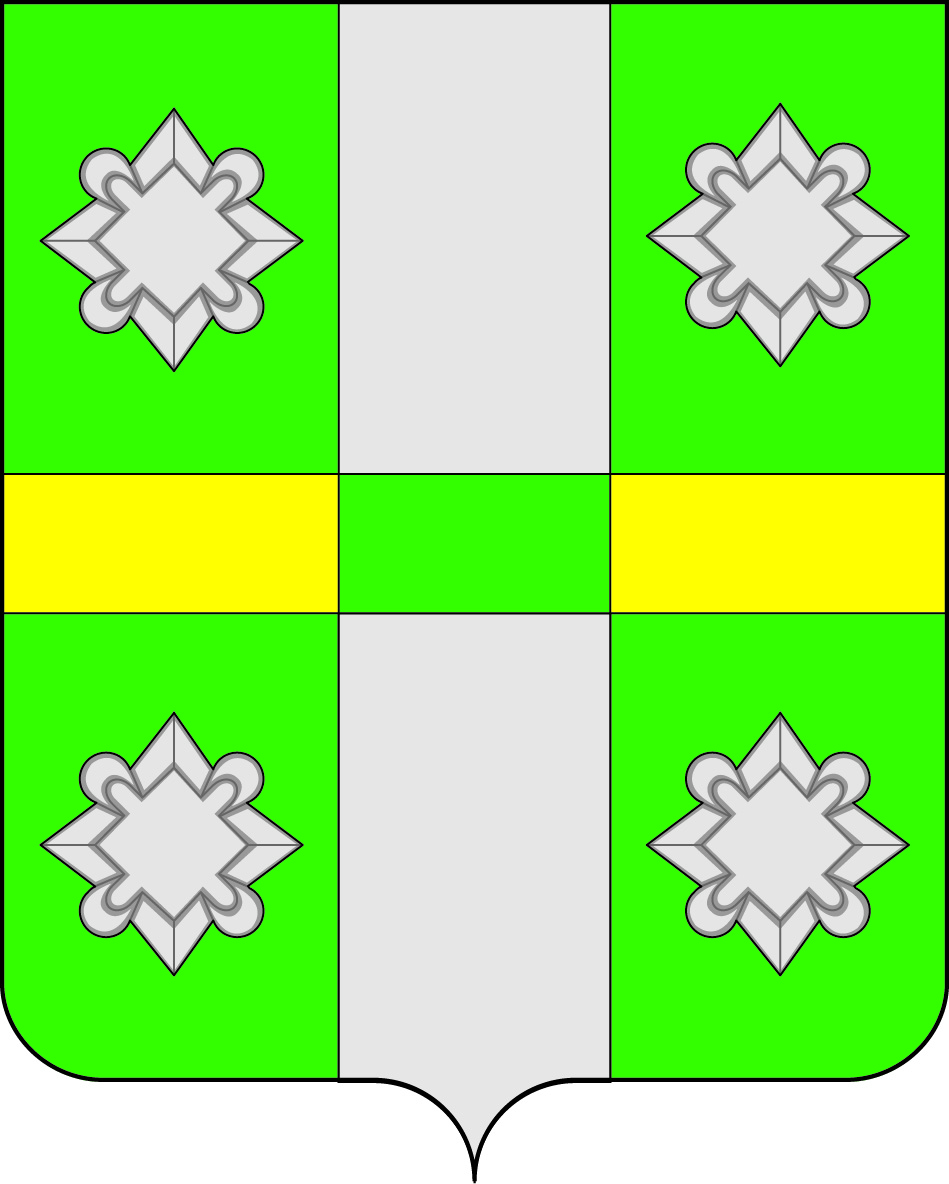 Иркутская областьАдминистрацияГородского поселенияТайтурского муниципального образованияПОСТАНОВЛЕНИЕ     От  15.03.2017г                                                                                    № 50 п.ТайтуркаОб отмене программы«Комплексного развития коммунальной инфраструктуры Тайтурского муниципального образования на 2017-2019 годы» утвержденную постановлением администрации городского поселения Тайтурского муниципального образования № 262 от 09.11.2016гВ соответствии с Федеральным законом от 06.10.2003г. № 131-ФЗ «Об общих принципах организации местного самоуправления» в Российской Федерации», Федеральным законом от 30.12.2004г. №210-ФЗ «Об основах регулирования тарифов организаций коммунального комплекса», руководствуясь ст.ст.23,46 Устава городского поселения Тайтурского муниципального образования ПОСТАНОВЛЯЕТ:Отменить  программу «Комплексного развития коммунальной инфраструктуры  Тайтурского  муниципального образования на 2017-2019 годы» утвержденную постановлением администрации городского поселения Тайтурского муниципального образования № 262 от 09.11.2016гНастоящее постановление подлежит официальному опубликованию.Контроль за исполнением Постановления возложить на главного специалиста по муниципальному хозяйству администрации городского поселения Тайтурского  муниципального образования А.В. Никишову.Глава городского поселенияТайтурского муниципального образования                                     Е.А. Артёмов